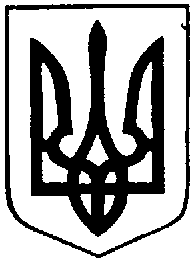 МІНІСТЕРСТВО ОСВІТИ І НАУКИ УКРАЇНИДЕПАРТАМЕНТ ОСВІТИ ТА НАУКИІВАНО-ФРАНКІВСЬКОЇ МІСЬКОЇ РАДИІвано-Франківська загальноосвітня школа I-III ступенів №16Івано-Франківської міської ради Івано-Франківської областівул. Вовчинецька, 103, м. Івано-Франківськ, 76018, тел./факс (03422) 56-09-11,78-67-35 
e-mail: sch_16_2008@meta.ua Код ЄДРПОУ 20558902Від 17.12.2019 № 
Список педагогічних працівників ЗШ № 16, які будуть проходити курси підвищення кваліфікації при ІФОІППО у 2020 роціДиректор школи						М.ІванулякПІБКод курсуНазва курсуДата початку курсуДата завершення курсу1Медвідь Оксана КазимирівнаУПК4/01Варіант 4 (Учителі початкових класів)2020-01-132020-01-152Римар Віра ОлексіївнаУГЕ2/01Варіант 2 (Учителі географії та економіки)2020-01-132020-01-153Слободян Марія ОнуфріївнаУБЕ1/01Варіант 1 (Учителі біології та екології)2020-01-132020-01-154Кедьо Вікторія ВолодимирівнаУІСП1/01Варіант 1 (Учителі історії, правознавства, громадянської освіти та філософії)2020-01-272020-01-295Путько Марія МихайлівнаУУМ1/01Варіант 1 (Учителі української мови та літератури)2020-01-272020-01-296Шевчук Михайло ІгоровичУІІТ2/01Варіант 2 (Учителі інформатики та інформаційних технологій)2020-01-272020-01-297Височанська Богдана БогданівнаСП1/01Варіант 1 (Соціальні педагоги)2020-02-112020-02-138Івануляк Микола МиколайовичКЗЗСО1/03Варіант 1 (Керівники ЗЗСО 1)2020-03-112020-03-139Алєєва Галина ДмитрівнаУУМ2/04Варіант 2 (Учителі української мови та літератури)2020-03-242020-03-2610Андрейчук Галина ІванівнаУФК3/03Варіант 3 (Учителі фізкультури)2020-03-242020-03-2611Бабак Світлана ДмитрівнаУУМ2/04Варіант 2 (Учителі української мови та літератури)2020-03-242020-03-2612Вінтоняк Ірина МиколаївнаУПК1/07Варіант 1 (Учителі початкових класів)2020-03-242020-03-2613Дадикіна Крістіна БогданівнаУФК3/03Варіант 3 (Учителі фізкультури)2020-03-242020-03-2614Івануляк Олександра ІванівнаУАМ5/03Варіант 5 (Учителі англійської мови)2020-03-242020-03-2615Ковтун Олена ВалентинівнаУІСП4/03Варіант 4 (Учителі історії, правознавства, громадянської освіти та філософії)2020-03-242020-03-2616Мартиненко Тетяна ВалентинівнаУММ4/04Варіант 4 (Учителі музичного мистецтва)2020-03-242020-03-2617Остафійчук Марія МиколаївнаУМ2/05Варіант 2 (Учителі математики)2020-03-242020-03-2618Петришин Оксана ІванівнаУГЕ5/01Варіант 5 (Учителі географії та економіки)2020-03-242020-03-2619Прусак Наталія ОлексіївнаУМ2/05Варіант 2 (Учителі маиематики)2020-03-242020-03-2620Риндич Світлана ІгорівнаУПК1/07Варіант 1 (Учителі початкових класів)2020-03-242020-03-2621Руденко Олександр СтаніславовичУІІТ1/04Варіант 1 (Учителі інформатики та інформаційних технологій)2020-03-242020-03-2622Семенів Ольга ІгорівнаУАМ5/03Варіант 5 (Учителі англійської мови)2020-03-242020-03-2623Фундюр Марія МиколаївнаУХ1/01Варіант 1 (Учителі хімії)2020-03-242020-03-2624Харук Уляна ВолодимирівнаУУМ1/04Варіант 1 (Учителі української мови та літератури)2020-03-272020-03-3125Дідик Надія ГригорівнаУММ1/04Варіант 1 (Учителі музичного мистецтва)2020-04-142020-04-1626Васьків Ольга МиколаївнаАВІ2/04Варіант 2 (Асистент вчителя інклюзивного класу)2020-06-012020-06-0327Матвієнко Людмила ВасилівнаВГПД1/02Варіант 1 (Вихователь ГПД)2020-06-012020-06-0328Ошуст Галина ЯрославівнаУПК1/15Варіант 1 (Учителі початкових класів)2020-06-012020-06-0329Райковський Володимир ЯрославовичУХЕ1/03Варіант 1 (Учитель християнської етики)2020-06-012020-06-0330Соловей Роман СергійовичУБЕ1/04Варіант 1 (Учитель біології та екології)2020-06-012020-06-0331Федорів Ольга ВасилівнаУІСП2/05Варіант 2 (Учителі історії, правознавства, громадянської освіти та філософії)2020-06-012020-06-0332Хміль Марина МиколаївнаУПК1/15Варіант 1 (Учителі початкових класів)2020-06-012020-06-0333Цяпало Микола ІвановичУФК5/01Варіант 5 (Учителі фізкультури)2020-06-012020-06-0334Андріїв Ольга ВасилівнаУНМ2/04Варіант 2 (Учителі німецької мови)2020-06-042020-06-0935Дяченко Надія БогданівнаУТНТО6/02Варіант 6 (Учителі трудового навчання, обслуговуючі види праці)2020-06-042020-06-0936Гольча Віра СтефанівнаУПК1/17Варіант 1 (Учителі початкових класів)2020-06-102020-06-1237Яців Оксана СтепанівнаУПК1/17Варіант 1 (Учителі початкових класів)2020-06-102020-06-1238Білоус Ірина ІванівнаУЗЛ1/04Варіант 1 (Учитель зарубіжної літератури)2020-06-152020-06-1739Горін Оксана МихайлівнаУУМ1/09Варіант 1 (Учителі української мови та літератури)2020-06-152020-06-1740Іванців Надія ЯрославівнаУУМ1/09Варіант 1 (учителі української мови та літератури)2020-06-152020-06-1741Стадник Оксана ДмитрівнаВГПД4/03Варіант 4 (Вихователь ГПД)2020-06-152020-06-1742Хоманчук Наталія ВолодимирівнаВГПД4/03Варіант 4 (Вихователь ГПД)2020-06-152020-06-1743Волошенюк Мар`яна ВасилівнаАВІ1/05Варіант 1 (Асистент вчителя інклюзивного класу)2020-06-182020-06-2250Григораш Оксана МиколаївнаУМ1/07Варіант 1 (Учителі математики)2020-06-182020-06-2244Гурська Любов ВолодимирівнаУТНТО4/03Варіант 4 (Учителі трудового навчання, обслуговуючі види праці)2020-06-182020-06-2245Лещишин Марія ВолодимирівнаУНМ4/04Варіант 4 (Учителі німецької )2020-06-182020-06-2246Прокопів Мар`яна ВасилівнаУАМ2/07Варіант 2 (Учителі англійської мови)2020-06-182020-06-2247Цібій Оксана ДмитрівнаУМ1/07Варіант 1 (Учителі математики)2020-06-182020-06-2248Шваєнко Уляна АнатоліївнаУАМ2/07Варіант 2 (Учителі англійської мови)2020-06-182020-06-2249Степанюк Галина МиколаївнаУОЗ1/03Варіант 1 (Учителі основ здоров`я)2020-09-102020-09-1451Харук Уляна ВолодимирівнаПО4/04Варіант 4 (Педагоги-організатори)2020-10-082020-10-1252Семенів Наталія МихайлівнаУМ3/10Варіант 3 (Учителі математики)2020-10-222020-10-2653Василик Олена АнатоліївнаУПК4/21Варіант 4 (Учителі початкових класів)2020-10-262020-10-2854Куртяник Людмила РоманівнаУПК2/27Варіант 2 (Учителі початкових класів)2020-10-262020-10-2856Бахмат Наталія МиколаївнаУОМ2/04Варіант 2 (Учителі образотворчого мистецтва)2020-10-272020-10-2957Вайда Надія ІванівнаУУМ3/08Варіант 3 (Учителі української мови та літератури)2020-10-272020-10-2955Дяченко Надія БогданівнаКЗЗСО3/07Варіант 1 (Керівники ЗЗСО3)2020-10-272020-10-2958Івануляк Микола МиколайовичУФІА4/05Варіант 4 (Учителі фізики та астрономії)2020-10-272020-10-2959Котюк Оксана МихайлівнаУУМ3/08Варіант 3 (учителі української мови та літератури)2020-10-272020-10-2960Степанюк Галина МиколаївнаПР4/03Варіант 4 (Практичні психологи)2020-10-272020-10-2961Матвієнко Людмила ВасилівнаУУМ5/10Варіант 5 (учителі української мови та літератури)2020-10-282020-10-3062Семенів Наталія МихайлівнаКЗЗСО3/08Варіант 1 (Керівники ЗЗСО 3)2020-11-052020-11-09